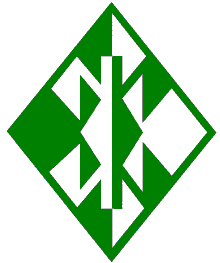 Centar za kulturu Goražde poziva zainteresovane umjetnike, muzičke grupe, interpretore pop-rock i narodnih pjesama, stvaraoce u oblasti književnosti, pozorišta, filma i kreatore radionica za djecu, kao i druge stvaraoce koji žele da učestvuju u jednom od različitih programskih sadržaja da se prijave za učešće na jubilarnom XV Internacionalnom „Festivalu prijateljstva“ Goražde 2012.	do 15. maja. Poziv je otvoren i za građane koji imaju ideje i prijedloge za programske sadržaje „Festivala prijateljstva“, da iste dostave do navedenog roka Centru za kulturu.	Potrebno je da se u prijavi navedu  informacije o programskom sadržaju-referencama istog, podatke o učesnicima, eventualnim troškovima, mogućim terminima učešća na Festivalu i druge  informacije.	Konačnu odluku o prihvatanju ponuda donijeće Upravni odbor JU Centar za kulturu na prijedlog Oragnizacionog odbora Festivala.	XV Internacionalni „Festival prijateljstva“ Goražde 2012. održat će se od 10. do 18. jula 2012. godine  sa prigodnim programom 10. jula, a svečano otvaranje planirano je 12. jula 2012. godine.	Prijave sa kontakt adresama dostaviti:  JU Centar za kulturu Goražde, Zaima Imamovića br. 2 ili na e-mail:czkgz@bih.net.ba 	Više informacija o Programu festivala  www.centarzakulturu.com.ba  									DIREKTOR								______________________								      /mr. Hamdo Sijerčić/